For more information you make this simple explanation of how to access and install the application and create an account, and how to lift on the site and bring in material filed Links, as well as how to increase the size of the account









After loading end we install the program on your device






























We come then to lift way, a very easy way ..!
By copying the file to be submitted to the of the software, which is the Public










 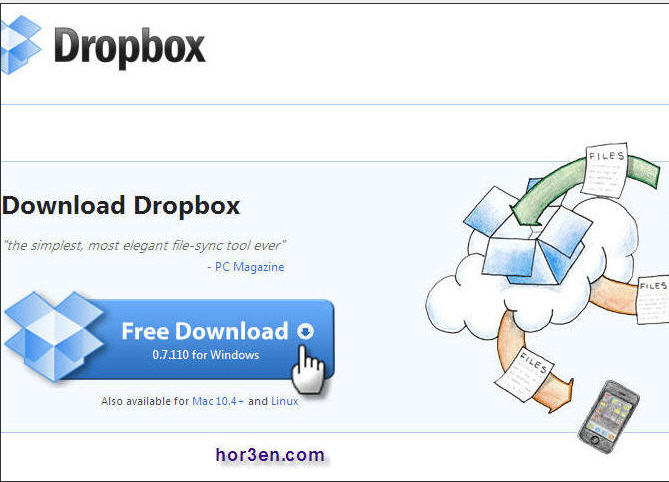 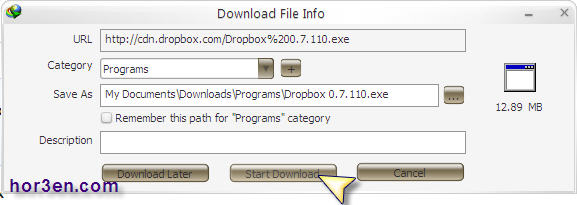 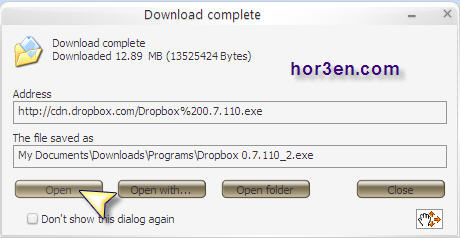 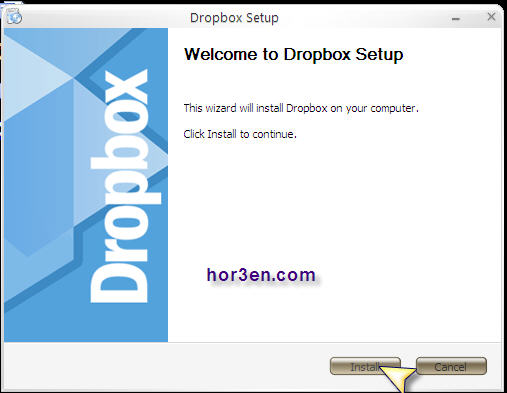 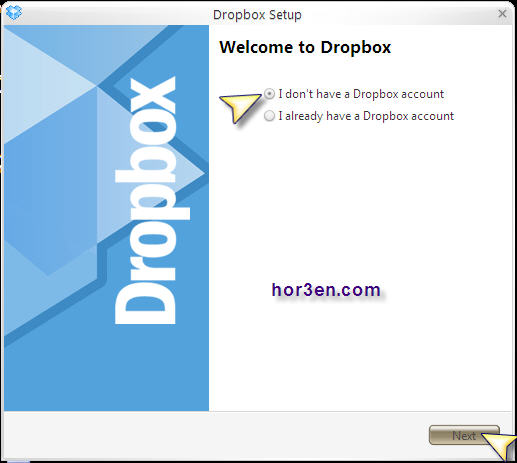 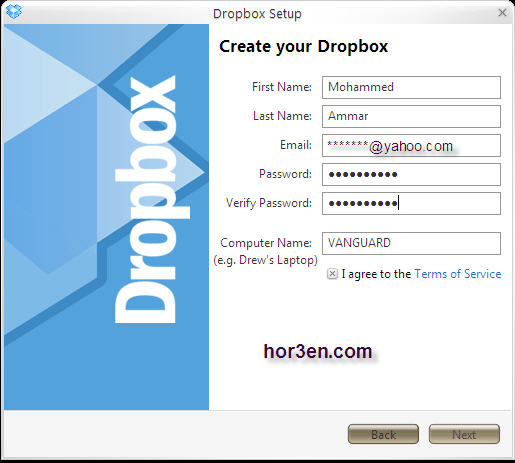 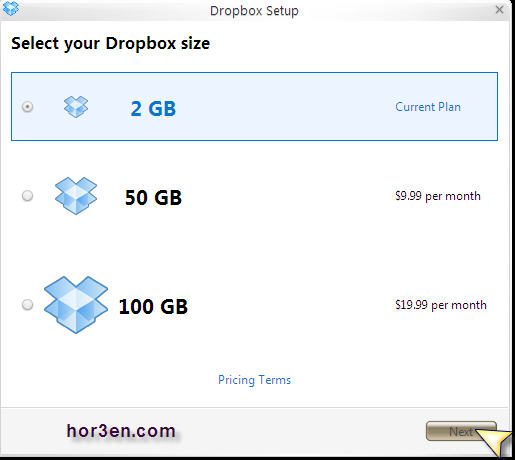 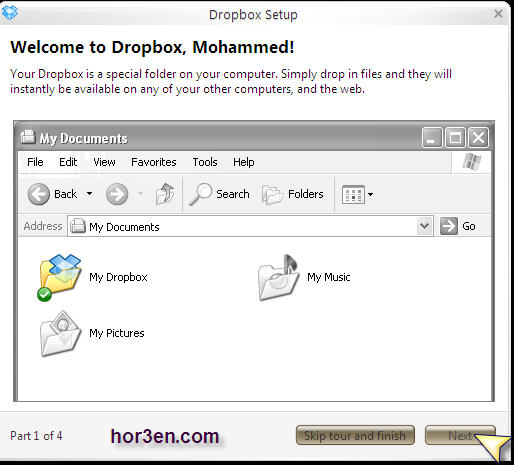 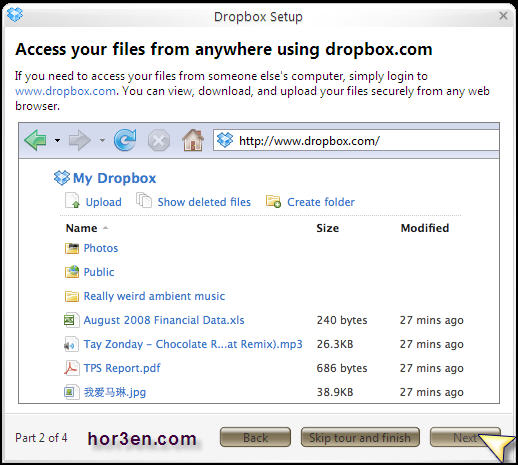 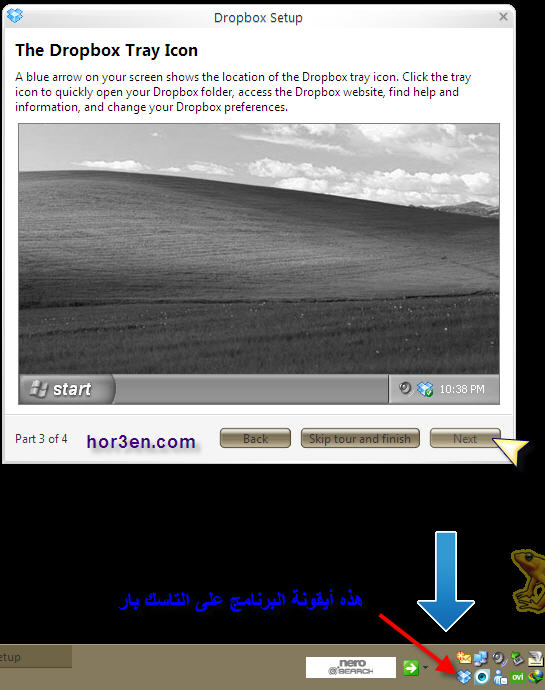 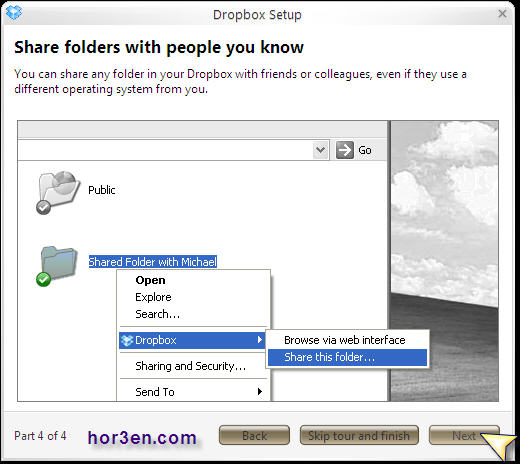 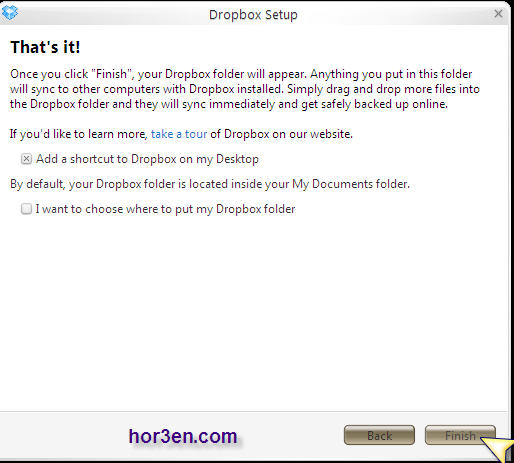 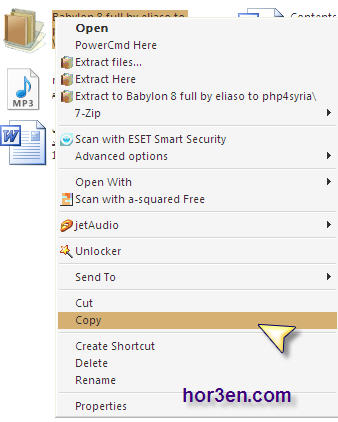 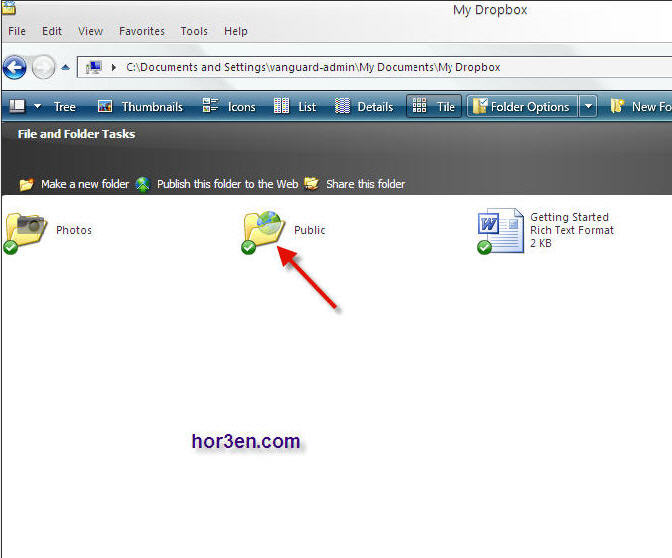 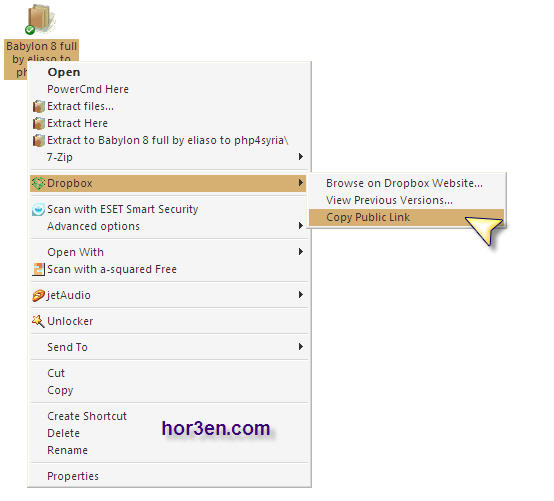 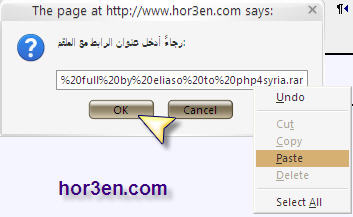 